FICHA TÉCNICA PARA MANTENIMIENTODE EQUIPOS DE CÓMPUTODATOS DEL COMPUTADORESTADO ACTUAL DEL COMPUTADORTIPO DE MATENIMIENTOACTIVIDAD REALIZADAOBSERVACIONESDATOS DEL TÉCNICOQUIEN RECIBE A SATISFACCIÓNNOMBRE DE LA EMPRESADIRECIÓN TELÉFONOCONTACTOUBICACIÓN DEL EQUIPONOMBRE DEL ENCARGADOPROCESADORMOTHER BOARDMEMORIA RAMDISCO DUROOTROSSISTEMA OPERATIVOOTROS PROGRAMASPREVENTIVOCORRECTIVOPREDICTIVONOMBRE DEL TÉCNICOFIRMA DEL TÉCNICONOMBRE Y APELLIDOSFIRMA DE QUIEN RECIBE A SATISFACCIÓN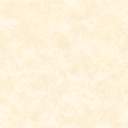 